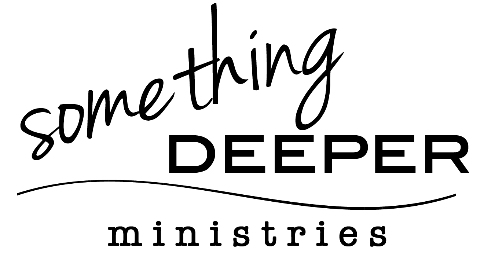 Team LeaderProposed DatesNumber of Families (if applicable)Number of AdultsProfession/Skill of AdultsNumber of Children (include ages)Skill/Strengths of ChildrenOverall Goal of the trip Preferred Tasks while in Uganda(see list below for ideas)Sample Tasks: to give you an idea of how you could help the effort already happening in KiwanyiSample Tasks: to give you an idea of how you could help the effort already happening in KiwanyiHospitality/Daily livinghelping with hosting, cooking, cleaning, family lifeConstructionWalls, bathroom, plumbing, tiles, kitchen, wiringLandscapingDesign, gardening, brush removal, tree planting, pondCommunity DevelopmentEnglish camp, home visitsDisability/Special Needs Supportvisits or training in home, center, hospital, or schoolReligiouspastor training, lay leaders training in bible study, children’s program, home visitsMedicalclinic work, follow up home visits, mini topical lectures, organization of medical supplies, charting and other paperwork